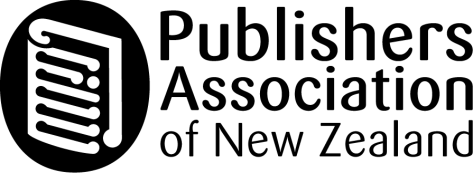    application formTo become a member of the Publishers Association of New Zealand, please send the enclosed form, 
along with a description of your business or role in publishing, to the PANZ office. Applications for membership in the Publishers Association of New Zealand are approved at the discretion of PANZ council. Applicants are required to name a current PANZ member as referee.In reviewing applications for full membership, council considers factors including:Quality and range of books published.Publishing skills and experienceEvidence of sound publishing business practice (contracts, royalties, distribution, sales channels)Applicants should address these factors in their application.    Company Name								Contact Name								Address								     Website	 email						Telephone										  Referee											Description of your business and publications																																			Membership Annual Subscriptionfull member (Subscription rate is based on annual publishing revenue, including both own publishing (print and electronic) and publishing services to others (sales, distribution, packaging,etc)Over $10 million	$ 5,315	Over $5 million and up to $10 million	$ 3,620Over $2 million and up to $5 million	$ 1,810Over $500,000k and up to $2 million	$ 1,080Under $500,000k	$    665associate member (A self-employed person, charitable trust or incorporated society who is not a book publisher or distributor but who provides services to the publishing industry)Charitable trust or incorporated society                    $ 515     Self-employed person                                               $ 255    affiliate member (A firm, company or institution who is not a book publisher or distributor but who provides services to the publishing industry)                                           Under $1 million                                                        $  515Over $1 million                                                          $ 1,030Prices are exclusive of GST.  You will be invoiced on confirmation of your membership.